PENERAPAN MODEL PEMBELAJARAN KOOPERATIF TIPE MAKE A MATCH UNTUK MENINGKATKAN MOTIVASI DAN HASIL BELAJAR SISWA KELAS IV SDN TILIL 4 DALAM PEMBELAJARAN IPS PADA MATERI PERMASALAHAN SOSIAL(Penelitian Tindakan Kelas pada Kelas IV SDN Tilil 4 Kota Bandung)SKRIPSIDisusun untuk Memenuhi Salah Satu Syarat Memperoleh Gelar Sarjana Pendidikan Guru Sekolah Dasar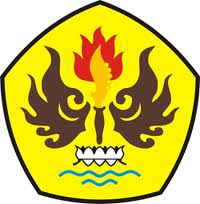 olehSISKA EKA CHYNTIANPM 115060296PROGRAM STUDI PENDIDIKAN GURU SEKOLAH DASARFAKULTAS KEGURUAN DAN ILMU PENDIDIKANUNIVERSITAS PASUNDAN BANDUNG2015